Ministero dell’Istruzione, dell’Università e della Ricerca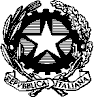 Liceo Classico “Pietro Giannone”Liceo Classico - Liceo Classico della Comunicazione - Liceo ScientificoCorso Giannone, 96 - 81100 CasertaC.F. 93093630619 - tel. 0823/325087- fax 0823/1876787 - C.M.: CEPC110001sezione associata: Liceo Scientifico e Liceo Scienze Applicate ad indirizzo Biomedico – via Umberto I – Caiazzo – telefono 0823/868311e-mail:cepc110001@istruzione.it-cepc110001@pec.istruzione.it- sito web:www.liceogiannonecaserta.gov.itViste la richiesta degli studenti sede di Caserta protocollata in data 15/02/2019Visti i Regolamenti di IstitutoVista la normativa di riferimento art.43 del D.P.R. n.416/74; artt.12,13 e 14 D.P.R. n.297/94; C. M. n. 312 del 27 dicembre 1979; Visto il piano organizzativo proposto dal comitato studentesco nella riunione del 07/02/2019; si autorizzano le uscite didattiche/visite in occasione dell’assemblea di Istituto nella sede di Caserta nella giornata del 27 febbraio 2019 Autorizzazione uscite didattiche durante Assemblee d’Istituto BIENNIOI sottoscritti genitori	.dell’alunno/a	Classe….……..……sez……autorizzano il proprio figlio/a a partecipare (biennio) alla visita guidata / uscita didattica a:________________________________________________il giorno_________________La visita/uscita didattica dovrà tenersi in orario antimeridiano e dovrà essere comprovata dal rilascio di un’attestazione dall’Ente museale. Eventuali costi di ingresso ai musei/mostre e/o per i mezzi di trasporto sono a carico delle famiglie. Si richiede l’allegato del documento di identità di entrambi i genitori. Al termine della visita gli alunni saranno liberi e autonomi.N. B. Con il consenso dei genitori e dell’alunno/a alle attività previste PTOF 2016/2019, comprese le assemblee di Istituto,  si accettano integralmente e senza riserve, il Patto di corresponsabilità educativa, i Regolamenti, in particolare il Regolamento di disciplina, l’ Informativa sulla sicurezza, la Tabella attribuzione voto di condotta  e ci si impegna ad osservarli integralmente ai sensi del DPR 24 giugno  1998, n. 249, modificato dal DPR n. 235 del 21 novembre 2007, con gli aggiornamenti pubblicati in “Amministrazione trasparente” (12/09/2018), in Albo d’istituto presso ciascuna delle sedi e sul sito WEB istituzionale con valore di notifica a tutti gli effetti di legge. Data	Firma1°genitore	Data	Firma2°genitore 	Data	Firmaalunno/a	Consenso al trattamento dei dati personaliCon la presente, ai sensi degli articoli 13 e 23 del D.Lgs. 196/2003 e successive modifiche ed integrazioni,autorizzo Il Liceo “P Giannone" di Caserta al trattamento dei dati personali forniti ai fini dell'inserimento degli stessi nel database della Scuola per finalità istituzionali e/o a fini statisticiData	Firma1°genitore	Data	Firma2°genitore 	Data	Firma alunno/a	